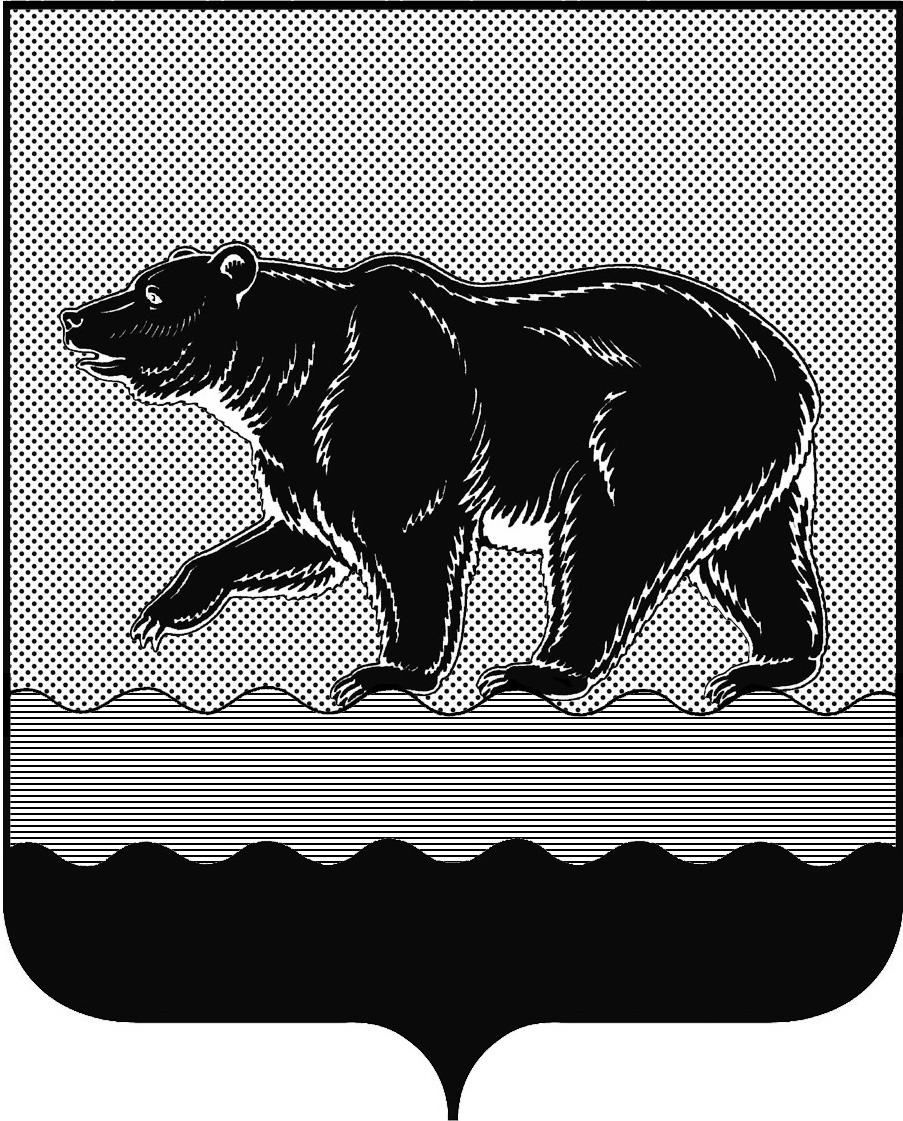 СЧЁТНАЯ ПАЛАТАГОРОДА НЕФТЕЮГАНСКА16 микрорайон, 23 дом, помещение 97, г. Нефтеюганск, 
Ханты-Мансийский автономный округ - Югра (Тюменская область), 628310  тел./факс (3463) 20-30-55, 20-30-63 E-mail: sp-ugansk@mail.ru www.admugansk.ru Заключение на проект изменений в муниципальную программу 
города Нефтеюганска «Социально-экономическое развитие города Нефтеюганска на 2014-2020 годы»Счётная палата города Нефтеюганска на основании статьи 157 Бюджетного кодекса Российской Федерации, Положения о Счётной палате города Нефтеюганска, рассмотрев проект изменений в муниципальную программу города Нефтеюганска «Социально-экономическое развитие города Нефтеюганска на 2014-2020 годы» (далее по тексту – проект изменений), сообщает следующее:1. При проведении экспертизы учитывалось наличие согласования проекта изменений:1.1. Правовым управлением администрации города Нефтеюганска на предмет правового обоснования мероприятий программы в соответствии 
с компетенцией органов администрации – исполнителей программы;1.2. Отделом экономической политики, инвестиций, проектного управления и административной реформы департамента экономического развития администрации города Нефтеюганска на предмет соответствия требованиям, предъявляемым к содержанию муниципальной программы, соответствия целей и задач, показателей результатов реализации муниципальной программы, основным направлениям социально-экономического развития города Нефтеюганска, отражённым в стратегии социально-экономического развития города и иных документах стратегического характера;1.3. Департаментом финансов администрации города Нефтеюганска на предмет соответствия проекта изменений бюджетному законодательству Российской Федерации и возможности финансового обеспечения её реализации из бюджета города.2. Предоставленный проект изменений соответствует Порядку принятия решений о разработке муниципальных программ города Нефтеюганска, их формирования и реализации, утверждённому постановлением администрации города Нефтеюганска от 22.08.2013 № 80-нп.3. Проектом изменений планируется:3.1. В строке «Финансовое обеспечение муниципальной программы» паспорта муниципальной программы на 2018 год увеличить общий объём финансирования муниципальной программы на 14 613,711 тыс. рублей.3.2. В приложении № 2 к муниципальной программе:3.2.1. По подпрограмме 1 «Совершенствование муниципального управления» по мероприятию «Повышение качества оказания муниципальных услуг, выполнение других обязательств муниципального образования» в связи с необходимостью приобретения мебели, которая находится в непригодном состоянии из-за продолжительного срока эксплуатации, увеличить расходы на сумму 3 638,511 тыс. рублей.Необходимо отметить, что в соответствии со статьёй 19 Федерального закона от 05.04.2013 № 44-ФЗ «О контрактной системе в сфере закупок товаров, работ, услуг для обеспечения государственных и муниципальных нужд» под нормированием в сфере закупок понимается установление требований к закупаемым заказчиком товарам, работам, услугам и (или) нормативных затрат на обеспечение функций муниципальных органов. Местные администрации устанавливают нормативные затраты на обеспечение функций муниципальных органов.Нормативные затраты на обеспечение функций администрации города Нефтеюганска на 2018 год утверждены распоряжением администрации города от 22.08.2017 № 294-р «Об утверждении нормативных затрат на обеспечение функций администрации города Нефтеюганска, в том числе подведомственных муниципальных казённых учреждений на 2018 год» (далее по тексту - распоряжение от 22.08.2017 № 294 - р).Следует отметить, что на момент проведения экспертизы вносимые изменения в распоряжения от 22.08.2017 № 294 – р в части нормативных затрат на приобретения мебели не утверждены.3.2.2. По подпрограмме 2 «Исполнение отдельных государственных полномочий» по ответственному исполнителю администрация города Нефтеюганска:по мероприятию «Реализация переданных государственных полномочий на осуществление деятельности по содержанию штатных единиц органов местного самоуправления» согласно уведомлений Департамента финансов ХМАО – Югры от 17.09.2018 № 690/09/02/3/690040205/59300,                            № 690/15/03/3/690040205/59300 о предоставлении субсидии, субвенции, иного межбюджетного трансферта, имеющего целевое назначение на 2018 год и на плановый период 2019 и 2020 годов за счёт средств федерального бюджета увеличить расходы на сумму 262,200 тыс. рублей, на выполнение работ по переводу в электронную форму книг государственной регистрации актов гражданского состояния, собранных из первых экземпляров записей актов гражданского состояния, составленных до 01.04.2015 года, и хранящихся в органах записи актов гражданского состояния (ЗАГС), в федеральной системе ведения Единого государственного реестра записей актов гражданского  состояния (ФГИС «ЕГР ЗАГС»).  по мероприятию «Государственная поддержка развития растениеводства и животноводства, переработки и реализации продукции» за счёт средств бюджета автономного округа согласно уведомлений Департамента финансов ХМАО – Югры о предоставлении субсидии, субвенции, иного межбюджетного трансферта, имеющего целевое назначение на 2018 год и на плановый период 2019 и 2020 годов увеличить бюджетные ассигнования на общую сумму 10 713,000 тыс. рублей, в том числе:- от 27.08.2018 № 700/08/05/3/700040104/84150 на поддержку животноводства, переработки и реализации продукции животноводства на сумму 1 000,000 тыс. рублей;- от 17.09.2018 № 700/15/05/3/700040104/84150 на поддержку животноводства, переработки и реализации продукции животноводства на 9 700,000 тыс. рублей;- от 17.09.2018 № 700/15/05/3/700040104/84140 на поддержку растениеводства, переработки и реализации продукции растениеводства на 13,000 тыс. рублей. 4. Финансовые показатели, содержащиеся в проекте изменений, соответствуют расчётам, предоставленным на экспертизу. По итогам проведения финансово-экономической экспертизы, предлагаем направить проект изменений на утверждение. Председатель								               С.А. ГичкинаИсполнитель:Инспектор инспекторского отдела № 2Счётной палаты города НефтеюганскаСударкина Анастасия ВладимировнаТел. 8 (3463) 203303 Исх. от 11.10.2018 № 440